       كلية التربية الرياضية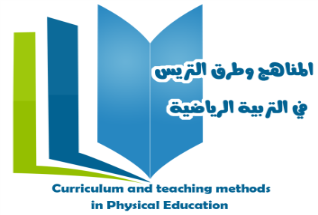 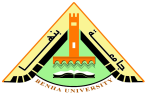    قسم المناهج وطرق التدريسإجابة السؤال الأول : أكمل العبارات الآتية :من أهمية استخدام تكنولوجيا التعليم الانفجار المعلوماتي ،زيادة أعداد المتعلمين ، عدم تجانس المتعلمين ، الارتقاء المهني بالمعلمين ،الارتقاء بجودة التدريس(الشفافيات – الشرائح الفوتوغرافية – الأقراص المضغوطة – الكتب) + بدون المادة العلمية = مواد خام(الشفافيات – الشرائح الفوتوغرافية – الأقراص المضغوطة – الكتب) + المادة العلمية = مواد تعليمية .(الشفافيات – الشرائح الفوتوغرافية – الأقراص المضغوطة) + المادة العلمية + جهاز العرض = وسائل تعليمية المكونات الأساسية للسبورة الرقمية : جهاز كمبيوتر ، سطح الجهاز المزود بمستشعرات اللمس ، جهاز عرض البيانات (datashow)تتكون البيئة التعليمية المادية من مواد تعليمية ، أجهزة تعليمية ، المقاعد ، شاشة العرض ، السماعات ، الميكروفونات ، الإضاءة ، التهوية يعطى التعليم الإلكترونى الفرصة للمتعلمين في حرية إختيار زمان ومكان الدراسة .يحفز التعليم الإلكترونى المتعلمين من خلال الإستخدام الأمثل لبرامج الحاسب التفاعلية .يهدف التعليم الإلكترونى إلى إمكانية تعويض النقص في الكوادر الأكاديمية في بعض القاعات التعليمية عن طريق الفصول الإفتراضية .يهتم المنهج التكنولوجى بتجريب المواد الدراسية على نطاق كبير للإطمئنان الى مصداقيتها .يعتمد المنهج التكنولوجى على الإتجاه السلوكى في صياغة الأهداف .تطوير المنهج التكنولوجي بطريقة منظمة تمر بعدة خطوات هى :إجابة السؤال الثانى : أكتب المصطلح العلمى إجابة السؤال الثالث : وضح  في جدول الفرق بين كلاً من :                               الوسائط المتعددة والوسائط الفائقة التداخل .أولاً : أوجه التشابهكلاً منهما يتناول مجموعة من الوسائل التعليمية(رسوم بيانية – خرائط – جداول – صور ثابتة – رسوم متحركة – لقطات فيديو – مؤثرات صوتية)ثانياً : أوجه الإختلافتتضمن الوسائط الفائقة برنامجاً لتنظيم وتخزين المعلومات بطريقة غير خطية .يسمح ذلك بإعادة تنظيم المادة التعليمية الخاصة بمفهوم معين عشرات أو مئات الطرق .ليس لها نهايات معينة .جهاز عرض الشفافيات ، الكاميرا الوثائقيةجهاز عرض الشفافياتهو جهاز كهربائي يعتمد على الضوء في عرض المادة التعليمية مكبرة على شاشة العرض .أنواعه :هناك عدة أشكال لجهاز عر ض الشفافيات تختلف حسب الشركة الصانعة والتطورات التقنية التي تطرأ عليه بين وقت وآخر ويمكننا ان نصنف انواعه في الجوانب الثلاثة التالية:كبير الحجم.صغير الحجم.المحمول القابل للطي.بعض الموديلات تحتوي على حامل لبكرة الشفافيات.الكاميرا الوثائقية	وهو جهاز إلكتروني يستخدم لعرض الصور، والنصوص، والرسومات المعتمة، والشفافة، وعرض المجسمات (الأجسام ذات الثلاثة أبعاد)، عرض الشفافيات، والأفلام الثابتة، والشرائح المجهرية بصورة مكبرة على شاشات العرض، أو على جهاز التلفزيون، مما يتيح الرؤية بوضوح لعدد كبير من المشاهدين. أي انه يقوم بعمل جميع الأجهزة التي سبق ان ذكرناها من ضمن الأجهزة التقليديةمكوناتهمنصة للعرضوحدتين للاضائة ( الموجودة على الجانبين الأيمن والأيسر )ذراع يحمل في اعلاه كاميرا فيديومنافذ على احد الجوانب لتوصيل الجهاز بالأجهزة الأخرىإجابة السؤال الرابع : وصل                                       إجابة السؤال الخامس : ضع علامة (√) أمام العبارة الصحيحة وعلامة (x) أمام العبارة الخطأ مع تصحيح الخطأ فيما يلى :                                                           إجابة السؤال السادس : كُلفت أثناء الدراسة بإعداد ورقة دراسية عن أحد الموضوعات المرتبطة بالمقرر ......... أكتب عن هذه الورقة موضحاً ما يلى :-                                   عنوان الورقة الدراسية  .أهمية الموضوع بالنسبة للمجال الرياضى .شروط الجودة الخاص بالموضوع .الأدوات والإمكانات موضحاً ذلك بالرسم .انتهت الأسئلةمع التمنيات بالتوفيق ؛                                                                 أستاذ المقرر                                                                   أ.د/ محسن حسيب السيد                                                                   د/ واصل محمد عاطـــفأ-.الصياغة الجيدةب-تحديد مواصفات النواتج التعليميةجـ-النموذج الأولىد-التجريب المبدئىهـ-تنفيذ البرنامج1-(تكنولوجيا التعليم)هي تطوير و تطبيق النظم والأساليب و الوسائل لتحسين عملية التعلم الإنساني2-(الوسائط المتعددة)عبارة عن برامج تمزج بين الكتابات والصور الثابتة والمتحركة والتسجيلات الصوتية والرسومات الخطية لعرض الرسالة وهى التى يستطيع المتلقى ان يتفاعل معها مستعينا بالكمبيوتر.3-(البيئة التعليمية)نظام دينامي نشط يحتوي على مجموعة من العمليات والمكونات المتفاعلة والمتكاملة 4-(الجهاز التعليمى)هو كل نظام او أداة تقوم بنقل (عرض) أو توصيل المحتوى العلمي المخزن على المادة التعليمية عبر اساليب وفنيات عرض مناسبة من قبل المستخدم.5-(تصميم الوسيلة التعليمية)عملية تخطيط الإطار العام الذي سوف يكون عليه مصدر التعلم أو الوسيلة بشرط توفر شرح تفصيلي لكيفية تنفيذ عملية الإنتاج.6-(الوسائل التعليمية)هي كل ما يستخدمه المعلم من أجهزة ومواد وأدوات وغيرها داخل غرفة الصف أو خارجها لنقل خبرات تعليمية محددة إلى المتعلم بسهولة ووضوح مع الاقتصاد في الوقت والجهد المبذول.7-(تكنولوجيا التعليم)طريقة منهجية لتصميم العملية التعليمية وتنفيذها وتقويمها لتحقيق أهداف تعليمية محددة. 8-(تكنولوجيا التربية)            طريقة منهجية لتحليل المشكلات المتعلقة بجميع نواحي التعلم, وتصميم وتنفيذ وتقويم الحلول لهذه المشاكل للوصول إلى أهداف تربوية محددة. 1-تكنولوجيا التعليم كمجال تعتبر مخطط منهجى لتوظيف المكونات وتطويرها وتحديث أساليب التعليم والتعلم .(x )2-تكنولوجيا التعليم كعملية تشتمل على الاجهزة والادوات والآلات التعليمية (x )3-الأفلام المتحركة والثابتة أحد أهم الوسائل السمعية البصرية (x )4-لوحة الجيوب أحد المكونات الأساسية للسبورة الالكترونية(x )5-يعتمد المنهج التكنولوجى  علي المشاركة الايجابية من جانب المعلم .(x )6-تعتبر مرحلة معينات التدريس من مراحل تطور تكنولوجيا التعليم وتأتى بعد وسائط الإتصال(x )7-العينات والشفافيات التعليمية من الوسائل البصرية الغير معروضة ضوئياً(x )8-اللوحات التعليمية من المواد العلمية التي تعرض مباشرة(x )9-تعتبر البساطة ومراعاة الفروق الفردية والإتزان من معايير تصميم المواد التعليمية(x )10-للحفاظ على الإتزان يراعى ربط الأشكال بخطوط عند تصميم المواد التعليمية(x )